GUÍA DE APRENDIZAJE   MATEMÁTICA  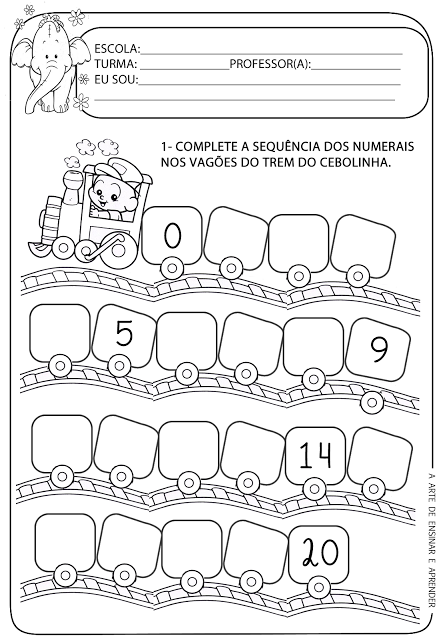 1.-Componer y  Descomponer los siguientes números 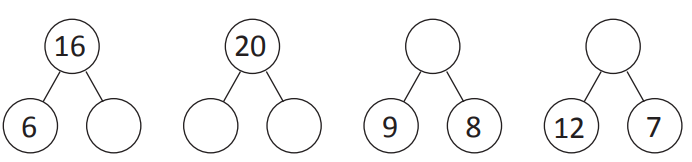 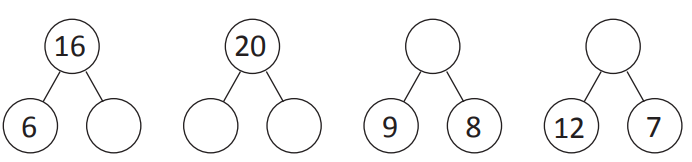 1.Observa atentamente los números de la nube/ Ordena los siguientes números de menor a mayor.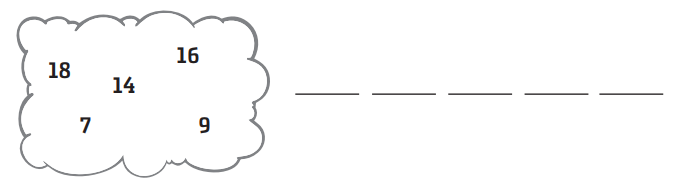 2. A contar, marca con una X el conjunto con mayor cantidad de elementos 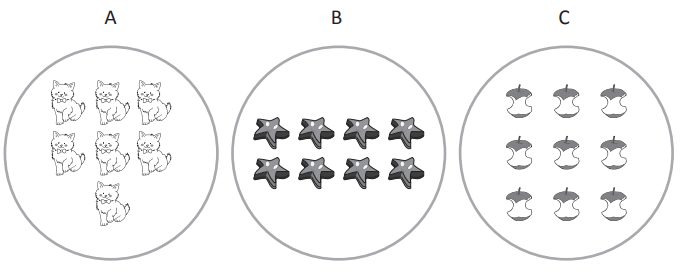 3.Identificar y encerrar en un círculo de  color rojo el número  mayor cantidad 4.-Identificar y encerrar en un círculo  de color azul el  numero   de menor cantidad 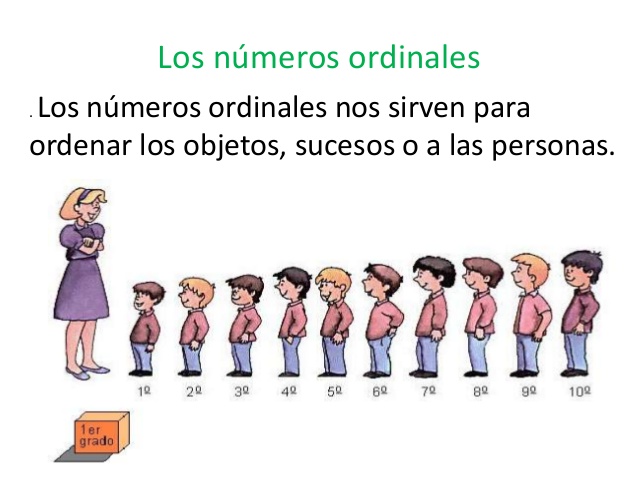 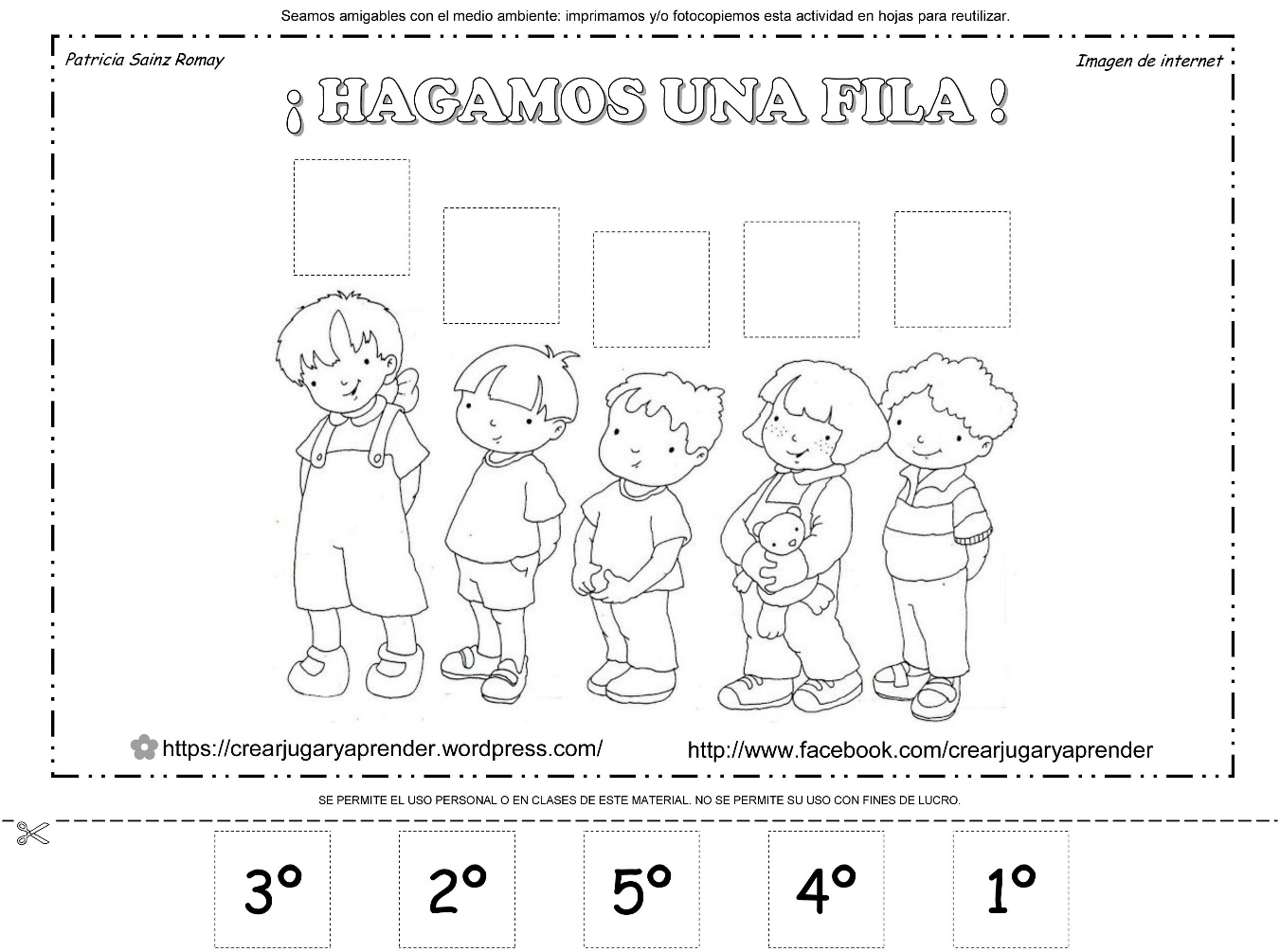 2.- Completa colocando los números ordinales que faltan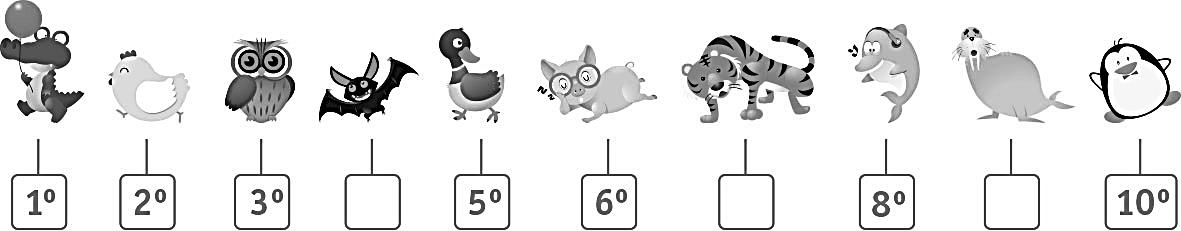 3.-   Responde las siguientes preguntas/ escribir números ordinales de acuerdo con la imagen anterior 5.-  Responde las siguientes preguntas (1 pto c/u – 7ptos en total)Else encuentra en el……………lugar.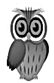 El  se encuentra en el……………  lugar.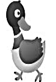 El  se encuentra en el…………… lugar.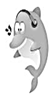 El se encuentra en el………………lugar.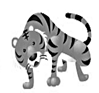 El  se encuentra en el……………… lugar.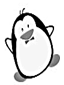 El  se encuentra en el……………… lugar.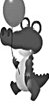 Nombre:Curso:1°A – B – C FechaMayo Puntaje EvaluaciónPuntaje EvaluaciónPuntaje de corte (60%):Puntaje de corte (60%):Puntaje obtenido:Puntaje obtenido:Calificación:Calificación:INSTRUCCIONES:  Una vez que obtenga la guía pedagógica cuenta con una semana para su realización, siendo fecha topeRecuerde que debe enviar la guía realizada a su profesora jefe vía correo electrónico, con el fin de poder realizar la corrección de ella e ir verificando los avances de sus hijos.Permita que su hijo/a tenga errores en las guías. No busque la perfección en la realización de las guías, recuerde que el aprendizaje se realiza a partir de los errores.Desarrolle las guías siempre en un mismo lugar, proporcionando que este sea ameno, silencioso y cómodo, tanto para usted como para su hijo.Desarrolle las guías, ojalá en forma paulatina, manteniendo el mismo horario a diario, con el fin de formar el hábito de estudio en los niños.Fortalezca las aptitudes de sus hijos, recuérdele lo importante y valioso que son ellos para usted.               Recuerde si presenta dudas, consulte con su profesora por correo electrónico.Objetivo de aprendizaje: Eje: Números y Operaciones
OA1 Contar números del 0 al 20 de 1 en 1, hacia adelante y hacia atrás, empezando por cualquier número menor que 20Eje: Números y Operaciones
OA6 Componer y descomponer números del 0 a 20 de manera aditiva, en forma concreta, pictórica y simbólica.Eje: Números y Operaciones
OA2 Identificar el orden de los elementos de una serie, utilizando números ordinales del primero (1º) al décimo (10º).Eje: Números y Operaciones
OA4 Comparar y ordenar números del 0 al 20 de menor a mayor y/o viceversa, utilizando material concreto y/o usando software educativo.